ZASADY PISANIA PRACY MAGISTERSKIEJSTUDIA STACJONARNE JEDNOLITE MAGISTERSKIE KIERUNEK FIZJOTERAPIAPraca magisterska może mieć charakter: badawczy - istotny w praktyce zawodowej (grupa badawcza co najmniej 100 osób, w wyjątkowych przypadkach, trudnych do zebrania grupa – 50 osób). Praca dyplomowa powinna mieć charakter praktyczny tzn. diagnozować i rozwiązywać konkretny problem adekwatnie do przyjętych efektów kształcenia na kierunku Fizjoterapia.Ocena planowanego projektu badawczego przez Senacką Komisję ds. Etyki Badań Naukowych Projekt badawczy pracy magisterskiej w ramach, której prowadzone będą badania naukowe prospektywne i retrospektywne z udziałem ludzi oraz wykorzystujące osobowe dane medyczne przed rozpoczęciem procedury badawczej podlega ocenie Senackiej Komisji ds. Etyki Badań Naukowych. Promotor w imieniu studenta składa wniosek do Senackiej Komisji ds. Etyki Badań Naukowych z pisemnym uzasadnieniem, w jakim obszarze planowanych badań studenta potrzebuje wsparcia merytorycznego dotyczącego etyki badań naukowych wraz ze stosownymi załącznikami. Po uzyskaniu pozytywnej opinii o projekcie badawczym, student może rozpocząć prowadzenie badań. Zeskanowana opinia Senackiej Komisji ds. Etyki Badań Naukowych o projekcie badania stanowi Załącznik nr 1 Aneksu pracy magisterskiej.Budowa pracy magisterskiejStrona tytułowaEwentualne podziękowaniaSpis treściWykaz używanych skrótówWSTĘPZAŁOŻENIA I CELE PRACYMATERIAŁ I METODA BADAŃWYNIKIDYSKUSJA I OMÓWIENIE WYNIKÓWWNIOSKISTRESZCZENIEPIŚMIENNICTWOWYKAZ TABEL (o ile występują w pracy)WYKAZ RYCIN (o ile występują w pracy)WYKAZ FOTOGRAFII (o ile występują w pracy)ANEKSZałącznik 1. Opinia Senackiej Komisji ds. Etyki Badań Naukowych o projekcie badaniaEwentualne pozostałe załączniki – każdy numerowany osobnoZałącznik …. Oświadczenie studentaPraca powinna być napisana edytorem tekstu (MS Word), czcionką Times New Roman; wielkość liter: 12, dwustronnie na białym papierze formatu A4, interlinia 1,5 wiersza, marginesy – po 2,5 cm górny i dolny; 3,5 cm margines lewy; 1,5 cm margines prawy - ustawione jako „lustrzane odbicie”. Strony powinny być ponumerowane (oprócz strony tytułowej). Praca dyplomowa, która pozytywnie przejdzie procedurę antyplagiatową w JSA może zostać wydrukowana - w miękkiej oprawie, druk dwustronny (praca powinna być sklejona lub zszyta, nie może być bindowana), na końcu należy umieścić uzupełnione i podpisane „Oświadczenie studenta”.Wszystkie części pracy muszą być odpowiednio ponumerowane i nazwaneRozdziały główne należy oznaczać cyframi rzymskimi, podrozdziały – arabskimi, np.:WSTĘPTytuł podrozdziału, np.: Ocena stanu odżywianiaWywiad i badanie ogólnolekarskieBadanie antropometryczneBadanie biochemiczneOcena sposobu żywieniaZAŁOŻENIA I CELE PRACYMATERIAŁ I METODATytuły rozdziałów (numerowane cyframi rzymskimi) mogą być pisane drukowanymi literami. Elementy pracy, nieoznaczone ani tytułem, ani specjalną numeracją, a będące częściami składowymi tekstu poszczególnych rozdziałów, odznacza się akapitem.Strona tytułowaJest wzorem jednakowym w PWSIiP w Łomży i obowiązuje na wszystkich kierunkach. Wzór strony tytułowej znajduje się na stronie internetowej Wydziału Nauk o Zdrowiu PWSIiP w Łomży.Tytuł pracyPowinien być krótki, językowo poprawny, budujący u czytelnika pozytywne nastawienie, jasno informujący o treści zawartej w opracowaniu. Temat pracy powinien być adekwatny do efektów kształcenia przyjętych dla danego kierunku studiów.Spis treściPowinien zawierać wykaz wszystkich części pracy z podaniem strony, na której rozpoczyna się dana część. Musi być napisany w sposób przejrzysty, z zaakcentowaniem poszczególnych części pracy.WZÓR:SPIS TREŚCIZAŁOŻENIA I CELE PRACY	42MATERIAŁ I METODA BADAŃ	43itd.Wykaz skrótówPowinien zawierać wszystkie skróty użyte w pracy, ułożone alfabetycznie, z wyjątkiem skrótów potocznie znanych typu: np., cm, dr, itp., itd.WZÓR:WYKAZ SKRÓTÓWWykaz skrótów powinien być ułożony alfabetycznie.WstępPowinien mieć charakter ogólny, historyczny lub teoretyczny, poglądowy. Celem wstępu jest wprowadzenie w badaną problematykę, ukazanie intencji autora i przygotowanie czytelnika do lektury głównej części pracy. We wstępie należy zarysować problem, przedstawić wybrane twierdzenia teoretyczne oraz umożliwić wyprowadzenie z nich celu pracy. Nie powinien przekraczać 1/3 objętości pracy.Przytaczanie cudzych poglądów i wnioskówCytaty, czyli dosłowne przytaczanie słów innego autora, wymagają zastosowania przypisu i należy go wziąć w cudzysłów. Bez tego typograficznego zabiegu popełniany jest plagiat! Przy pierwszym wymienianiu nazwiska autora cytowanej pracy można podać imię, przy kolejnym już tylko pierwszą literę imienia lub pisać wyłącznie nazwisko. Założenia i cele pracyZawierają założenia wyjściowe, które autor chce udowodnić. Założenia pracy powinny być zaprezentowane w taki sposób, by każdy czytający zrozumiał bezbłędnie intencje badacza. Cele pracy muszą być jasno i bardzo dokładnie sprecyzowane, określone w punktach, w formie zdań twierdzących. Materiał i metoda badańMateriał: Charakterystyka grupy badanej. Zakres charakterystyki podporządkowany jest postawionym celom pracy i obejmuje zagadnienia z nimi związane.Metodyka: Zawiera informacje na temat wykorzystanych w badaniach metod oraz opis metody pracy naukowej informujący, jak prowadzono badanie (np. ankietowe). Powinna uzasadniać decyzję ich wyboru oraz zawierać precyzyjne omówienie sposobów wykonania badań. Ta część pracy powinna być szczegółowa i składać się z charakterystyki próby, schematu i metod zbierania danych oraz zastosowanych procedur.Wyniki badańAnaliza wyników badań własnych. Wyniki mogą być zaprezentowane w formie opisowej, graficznej, zebrane w tabelach.Graficzna prezentacja danych ilościowych pozwala na lepszą ilustrację stwierdzonych zależności  
i wzbogaca treść pracy.Tabele należy numerować kolejno - cyfrą rzymską, a tytuł umieszczać nad tabelą.Ryciny i fotografie powinny być numerowane cyfrą arabską, a tytuł umieszczony powinien być pod nimi. Dyskusja i omówienie wynikówAnaliza wyników własnych w odniesieniu do wyników publikowanych przez innych autorów. Ta część pracy dowodzi o znajomości poruszanej problematyki przez magistranta i dojrzałości naukowej w ustosunkowywaniu się do uzyskanych wyników własnych, czy też publikowanych w literaturze przedmiotu. WnioskiSą kwintesencją wyników pracy. Muszą być sformułowane w sposób jasny, prosty, dający odpowiedź na postawione cele pracy i uporządkowane w kolejności przyjętych założeń. Powinny  być wypunktowane.StreszczenieJest samodzielnym tekstem, który powinien informować w sposób zrozumiały, również dla osób nieznających dokładnie tematu, o zawartości pracy. Ukazuje istotne i najważniejsze informacje prezentowane w poszczególnych rozdziałach (wstęp, cele pracy, materiał i metoda, wyniki, wnioski). W streszczeniu nie cytuje się piśmiennictwa. Wykaz piśmiennictwaW pracy nie powinno być mniej niż 50 pozycji aktualnego piśmiennictwa dotyczącego omawianego zagadnienia z ostatnich 10 lat. Wykorzystanie starszych źródeł jest dopuszczalne jedynie przy braku aktualnych doniesień. Wykaz powinien zawierać publikacje innych autorów, do których odwoływano się w pracy i powinien być ułożony według kolejności cytowania (a nie w porządku alfabetycznym); w tekście pracy odnośniki piśmiennictwa mają być numerowane liczbami arabskimi i zapisane w nawiasie kwadratowym.CzasopismoNależy wpisać wszystkich autorów cytowanych prac, inicjały imion, tytuł pracy, skrót nazwy czasopisma zgodny z Medline, rok wydania, numer, strony.Sadowska J., Kałdońska K.: Ocena sposobu żywienia i stanu odżywienia dzieci chorych na cukrzycę typu 1. Bromatologia i Chemia Toksykologiczna, 2009, 42(2), 137–146.lub gdy jest więcej niż 3 autorów:Kuźnar-Kamińska B., Batura-Gabryel H., Brajer B.  i wsp.:  Analiza zaburzeń stanu odżywienia  
u pacjentów z przewlekłą obturacyjną chorobą płuc. Pneumonologia i Alergologia Polska, 2008, 76, 327–333.Wydawnictwo zwarteW przypadku wydawnictw zwartych należy podać: nazwisko autora, inicjał imienia, tytuł rozdziału, tytuł książki, z której rozdział pochodzi, redaktora wydania, wydawnictwo, rok wydania, strony.Gajewska D.: Kamica pęcherzyka żółciowego [w:] Podstawy dietetyki, pod red. Bujko J. Wydawnictwo SGGW, Warszawa 2006, 107–116. Podręcznik/książkaW przypadku korzystania z książki: nazwisko autora, inicjał imienia, tytuł rozdziału, tytuł książki, wydawnictwo, rok wydania, strony.Ciborowska H., Rudnicka A.: Dietetyka. Żywienie zdrowego i chorego człowieka. Wydawnictwo Lekarskie PZWL, Warszawa 2007, 425–435.W przypadku korzystania z książki, która jest tematycznie związana z pisaną pracą: nazwisko autora, inicjał imienia, tytuł książki, wydawnictwo, rok wydania, (można nie podawać zakresu stron).Ciborowska H., Rudnicka A.: Dietetyka. Żywienie zdrowego i chorego człowieka. Wydawnictwo Lekarskie PZWL, Warszawa 2007. Notka biograficzna aktów normatywnychNotka bibliograficzna aktów normatywnych powinna zawierać: tytuł normy prawnej, gdzie publikowana (Dziennik Ustaw, Monitor Polski, Dziennik Urzędowy Ministerstwa), numer, rok wydania.Ustawa o Bezpieczeństwie żywności i żywienia z dnia 25 sierpnia 2006r. (Dz.U. Nr 171 poz. 1225 z 2006r. z późn. zm.).Doniesienia zjazdowew przypadku cytowania doniesienia zjazdowego (konferencyjnego) należy podać nazwisko autora, inicjał imienia, tytuł wystąpienia zjazdowego, pełną nazwę konferencji wraz z jej tytułem, miejscowość, rok oraz numery stron streszczenia, na jakich znajduje się doniesienie zjazdowe.Dudziak K.: Znaczenie ładunku glikemicznego diety w rozwoju chorób metabolicznych i w patogenezie późnych powikłań cukrzycy typu 2 w populacji dolnośląskiej. V Konferencja Koła Naukowego Doktorantów BIOMED Akademii Medycznej we Wrocławiu „Doktoranci napędem rozwoju nauki”, Mieroszów 2012, 8.Dopuszcza się cytowania jedynie 3 autoryzowanych źródeł internetowych z koniecznością podania całej ścieżki dostępu do strony internetowej oraz datą jej pobrania. Strony internetowe należy traktować jako kolejną pozycję piśmiennictwa.W pracy należy używać wykazu piśmiennictwa w formie, np. [2, 6, 9], a nie stosować przypisy na dole strony. W tekście, poszczególne pozycje piśmiennictwa powinny być cytowane w nawiasach kwadratowych przed kropką kończącą zdanie. Wykaz tabel/rycin/fotografiiJeżeli takie znajdują się w całej pracy należy je zamieścić w wykazie. Należy zapisać numer tabeli/ryciny/fotografii, tytuł oraz numer strony, na której się na znajduje. Należy wybrać jeden ze sposobów zapisu oznaczania tabel/ryciny/fotografii i w sposób jednolity stosować w pracy.Tab. I. Nawyki żywieniowe	5lubTabela I. Nawyki żywieniowe	5Ryc. 5. Regularność spożywania posiłków	45lubRycina 5. Regularność spożywania posiłków	45Fot. 3. Przykładowe I śniadanie	41lubFotografia 3. Przykładowe I śniadanie	41Każdy z wykazów powinien być zrobiony na nowej stronie.Tabele należy numerować kolejno - cyfrą rzymską, a tytuł umieszczać nad tabelą.Ryciny i fotografie powinny być numerowane cyfrą arabską, a tytuł powinien być umieszczony pod nimi.WZÓR:Tabela I. Zalecany rozkład procentowy energii całodziennej racji pokarmowej na poszczególne posiłki [12].Jeżeli tabela/rycina/fotografia jest w całości skopiowana z literatury przedmiotu musi być podane źródło jej zamieszczenia pierwotnego, zgodnie z wykazem w piśmiennictwie.lubTabela I. Zalecana dobowa podaż kalorii.Źródło: Ciborowska H., Rudnicka A.: Dietetyka. Żywienie zdrowego i chorego człowieka. PZWL, Warszawa 1996, 427 [32].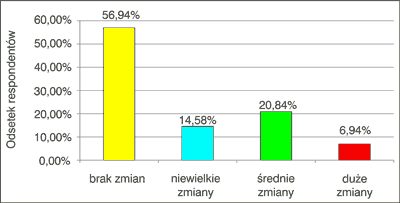 Ryc. 1. Nasilenie zmian nawyków żywieniowych w czasie leczenia ortodontycznego [34].Aneks – załącznikJest zbiorem materiałów o różnym charakterze, których umieszczenie w tekście głównym lub nawet w przypisach, byłoby nieuzasadnione merytorycznie albo utrudnione ze względu na ich objętość. Musi to być zobowiązanie osób prowadzących badanie o anonimowości oraz ewentualnie pozostałe: formularz ankiety, standard postępowania, kserokopie aktów prawnych. Załączników może być kilka i każdy o innym charakterze. Muszą być one ponumerowane. Czytelnik pracy musi być poinformowany w tekście o istnieniu załącznika.WAŻNE!!!Poniższe załączniki muszą być zawarte w pracy.Załącznik 1. Opinia Senackiej Komisji ds. Etyki Badań NaukowychZałącznik … (wpisujemy stosowny numer załącznika). Oświadczenie studentaNiniejszy dokument stanowi ostatnią stronę pracy dyplomowej. Do wprowadzenia pracy do APD zamieszczany zostaje druk bez podpisów. Podpis składa student i promotor dopiero po wydrukowaniu pracy.Wzór dokumentu do pobrania ze strony internetowej Wydziału Nauk o Zdrowiu PWSIiP w Łomży. Objętość pracyNie powinna być mniejsza niż 50 stron, natomiast nie większa niż 100 stron. Na wniosek promotora pracy, pozytywnie zaopiniowany przez Dziekanat Wydziału Nauk o Zdrowiu PWSIiP w Łomży, objętość pracy może być mniejsza niż 50 stron.WYKAZ SKRÓTÓW	5WYKAZ SKRÓTÓW	5I. WSTĘP	6I. WSTĘP	61.1.Ogólna charakterystyka cukrzycy typu 2…	8Czynniki ryzyka rozwoju choroby	12Objawy cukrzycy	131.2.Rola diety w cukrzycy typu 2…	151.2.1. Podstawowych składniki odżywcze	221.2.2. Regularność spożycia posiłków.	30BMI- Body Mass Index- Współczynnik masy ciałaDNA- Deoxyribonucleic acid- Kwas deoksyrybonukleinowyWHR- waist-hip ratio- Stosunek tali-biodraRodzaj posiłkówLiczba posiłków w ciągu dniaLiczba posiłków w ciągu dniaLiczba posiłków w ciągu dniaRodzaj posiłków345I śniadanie30-3525-3025-30II śniadanie–5-105-10Obiad35-4035-4035-40Podwieczorek––5-10BMI/kg mc./m2Zapotrzebowanie energetyczne/kg mc.< 19,835-4019,8-2930-32